Yasmin SaikiaCurriculum Vitae
1. EDUCATION Ph.D., History (South Asia)						1999Subfields: American and Southeast Asia	University of Wisconsin-MadisonMaster of Arts, History (South Asia)						1993University of Wisconsin-Madison Master of Arts, History (Medieval India)					1986Aligarh Muslim University, IndiaFirst Class First, National ScholarBachelor of Arts, History (Honors)						1984Aligarh Muslim University, IndiaFirst Class First, Best Graduate2. TEACHING, RESEARCH AND ADMINISTRATIVE EXPERIENCEUniversity AppointmentsHardt-Nickachos Endowed Chair in Peace Studies (2010-continuing), Arizona State University, Tempe, Arizona.Acting Director, Center for the Study of Religion and Conflict (Spring 2019), Arizona State University, Tempe, ArizonaProfessor (2010-continuing), School of Historical, Philosophical and Religious Studies, Arizona State University, Tempe, Arizona.Associate Professor (2005-2010), University of North Carolina, Chapel Hill, North Carolina.Assistant Professor (1999-2005), University of North Carolina, Chapel Hill, North Carolina. Assistant Professor (1997-1999), Carleton College, Northfield, Minnesota.Visiting Positions Professor-in-Residence, Department of History, University of Melbourne, Australia, May-June 2016. Scholar-in-Residence, Center for Civilizational Dialogues, University of Malaya, Kuala Lumpur, Malaysia, May-July 2011.Visiting Scholar, Cynthia Nelson Institute for Gender and Women’s Studies, American University of Cairo, Cairo, 2006-2007.3. ACADEMIC HONORS AND AWARDSGlobal Research Fellow, PLuS Alliance (Arizona State University, Kings College, London and University of New South Wales, Australia), 2020-2023.International Achievement Recognition, Jatyatabadi Puran Niram Samiti, Guwahati, Assam, January 6, 2020.Woman Achiever, Aligarh Muslim University, India, October 16, 2017.Faculty Exemplar, Arizona State University 2020 Vision, January 25, 2017.Global Research Fellow, PLuS Alliance (Arizona State University, Kings College, London and University of New South Wales, Australia), 2016-2019.Nominated for Zebulon Pearce Teaching Award, College of Letters, Arts and Sciences, Arizona State University, 2016.Oral History Association Biennial Best Book Award, Women, War, and the Making of Bangladesh: Remembering 1971, USA, 2013.Fulbright Senior Research Fellow to Pakistan, Fulbright Foundation, Washington DC, January-June 2009.Nehru Memorial Museum and Library, Srikanta Datta Best Book in Social Sciences and Northeast India, Fragmented Memories: Struggling to be Tai-Ahom in Modern India, New Delhi, India, 2005.Jawaharlal Nehru Young Scholars Award, New Delhi, India, 1987.University Roll of Honor, Gold Medal, Aligarh Muslim University, India, 1986.Razmi Memorial Award for History, Centre of Advanced Study in History, Aligarh Muslim University, India, 1986.University Gold Medal, Aligarh Muslim University, India, 1984. Papa Mian Padma Bhusan Award, Best Girl, Women’s College, Aligarh Muslim University, 1984.4. PUBLICATIONSMonographsWomen, War, and the Making of Bangladesh: Remembering 1971 (Durham, NC: Duke University Press, 2011), 311 pp. Multiple editions—New Delhi: Women Unlimited, 2011; Karachi: Oxford University Press, 2011. Fragmented Memories: Struggling to Be Tai-Ahom in India (Durham, NC: Duke University Press, 2004), 327 pp. Reprinted as Assam and India: Fragmented Memories, Cultural Identity and the Tai-Ahom Struggle (Delhi: Permanent Black, 2005). In the Meadows of Gold: Telling Tales of the Swargadeos at the Crossroads of Assam (New Delhi: Spectrum Publications, 1997), 244 pp.Edited BooksPeople’s Peace: Prospects for a Human Future co-edited with Chad Haines (Syracuse: Syracuse University Press, Fall 2019).Cambridge Companion to Sayyid Ahmad Khan co-edited with Raisur Rahman (Cambridge: Cambridge University Press, Spring 2019).Northeast India: A Place of Relations co-edited with Amit Baishya (Cambridge: Cambridge University Press, 2017).Women and Peace in the Islamic World: Gender, Influence and Agency co-edited with Chad Haines (London: I.B. Tauris, 2015). (Featured in Jadalliya NEWTON project: https://www.jadaliyya.com/Details/43378/Yasmin-Saikia-and-Chad-Haines,-eds,-Women-and-Peace-in-the-Islamic-World-Gender,-Agency-and-Influence-New-Texts-Out-Now Monograph under PreparationDreams of Freedom: Journeying with Muslim Revolutionaries (1915-1947) Edited Book under reviewPeace with the Other: Challenges in the twenty-first century (under review)Refereed Journal Articles‘Muslim Belonging in Assam: History, Politics, and the Future.’ South Asia: Journal of South Asia Studies (August 2021): 1-20.‘The Muslim Precariat of Assam: Contagion, Migrants, and Covid-19,’ in Special Issue ‘Coronavirus crisis and Migration: Discrimination, inequalities, resistance,’ Two Homelands, 54 (July 2021): 47-61.“Hijrat and Azadi in Indian Muslim Imagination and Practice: Connecting Nationalism, Internationalism, and Cosmopolitanism,” Comparative Studies of South Asia, Africa and the Middle East, 37.2 (August 2017): 201-212.“Nations, Neighbours, and Humanity: Destroyed and Recovered in War and Violence,” feature article, ‘Intersections and Disconnections’, Melbourne Historical Journal, 44.1 (2017): 23-40.  “Perpetrators’ Humanity: War, Violence and Memory after 1971,” ReOrient 2:1 (Fall 2016): 73-90.“Uncolonizable: Freedom in the Muslim Mind in Colonial India,” South Asian History and Culture 7.2 (2016): 117-34.“Destroyed by Love: Nation, Memory and Humanity in South Asia,” Women’s History Review 25.1 (2016): 1-20. “Ayub Khan and Modern Islam: Transforming Citizens and the Nation in Pakistan (1958–1971),” Journal of South Asia 37.2 (2014): 292-305.“Connected Histories,” special issue on “Assam: Unstable Peace,” Seminar, 640 (December 2012):15-22.“Insāniyat for Peace: Survivors Narrative of the 1971 War of Bangladesh,” Journal of Genocide Research 13.4 (2011): 475-501.“Religion, Nostalgia, and Memory: Making an Ancient and Recent Tai-Ahom Identity in Assam and Thailand,” Journal of Asian Studies 65.1 (2006): 33-60.“Assam, India and Southeast Asia: The Tai-Ahom Connection,” Seminar 550, June 2005: 59-65.“Beyond the Archive of Silence: Narratives of Violence of the 1971 Liberation War of Bangladesh,” History Workshop Journal 58 (Fall 2004): 275-87.“The Landscape of Identity: Transacting the Labels Indian, Assamese, and Tai-Ahom in Contemporary Assam,” Contemporary South Asia.1, March 2001: 73-93.Refereed Book Chapters‘Postcolonial Other,’ in The Routledge Companion to Northeast India, eds. Tanka Subba and Jelle J.P. Wouters (Routledge, forthcoming).‘Growing up an Alig: Education and the Women’s World of Friends at Abdullah Hall, Aligarh Muslim University,’ pp. 296-310, in Oxford in the East: Aligarh Muslims University, 1920-2020, eds. Juhi Gupta and Abdur Rahim Kidwai (New Delhi: Viva, Fall 2020). ‘Afterword,’ pp. 432- 440, in Bruce Lawrence Reader, edited by Ali Mian (Duke University Press, Fall 2020).‘Introduction’, pp. 1-26, in  People’s Peace: Prospects for a Human Future, eds. Yasmin Saikia and Chad Haines (Syracuse, NY: Syracuse University Press, Fall 2019)“People’s Peace at Stake: An Assamese Experience,” pp. 248-267, in People’s Peace: Prospects for a Human Future, eds. Yasmin Saikia and Chad Haines (Syracuse, NY: Syracuse University Press, Fall 2019).‘Conclusion’, pp. 268-282, in People’s Peace: Prospects for a Human Future, eds. Yasmin Saikia and Chad Haines (Syracuse, NY: Syracuse University Press, Fall 2019).“Sir Sayyid on History: The Indian Rebellion of 1857 and Rethinking the ‘Rebellious’ Muslim Question,” pp. 17- 37, in Cambridge Companion to Sayyid Ahmad Khan, eds. Yasmin Saikia and Raisur Rahman (Cambridge: Cambridge University Press, Spring 2019).‘Introduction’ and ‘Conclusion’, pp. 1-13, 273-280, in Cambridge Companion to Sayyid Ahmad Khan, eds. Yasmin Saikia and Raisur Rahman (Cambridge: Cambridge University Press, Spring 2019).“Destroyed by Love: Nation, Memory and Humanity in South Asia,” pp. 83-102, in Borders, Conflict Zones and Memory: Scholarly Engagements with Luisa Passerini, ed. Donna Gabaccia and Franca Iocovetta (New York: Routledge, 2017).“The Muslims of Assam: Present/Absent History,” pp. 111-134, in Northeast India: A Place of Relations, ed. Yasmin Saikia and Amit Baishya (New Delhi and Cambridge: Cambridge University Press, 2017).‘Introduction’, pp. 1-23, in Northeast India: A Place of Relations, ed. Yasmin Saikia and Amit Baishya (New Delhi and Cambridge: Cambridge University Press, 2017).“Strangers, Friends, and Peace: The Women’s World of Abdullah Hall, Aligarh Muslim University,” pp. 275-308, in Women and Peace in the Islamic World: Gender, Influence and Agency, eds. Yasmin Saikia and Chad Haines (London: I.B. Tauris, 2015).“War as History, Humanity in Violence: Women, Men, and Memories of 1971, East Pakistan/Bangladesh,” pp. 152-172, in Sexual Violence in Conflict Zones, ed. Lisa Heinemann (Philadelphia: University of Pennsylvania Press, 2011).“Local Nationalism or Secessionism? History, Politics, and Identity Struggle of Tai-Ahom in Assam,” pp. 13-43, in Heterotopias: Nationalism and the Possibility of History in India, ed. Manu Bhagavan (New Delhi: Oxford University Press, 2010).“Listening to the ‘Enemy’: The Pakistan Army, Violence, and Memories of 1971,” pp. 177-209, in Crisis and Beyond: Pakistan in the Twentieth Century, ed. Naveeda Khan (London and New Delhi: Routledge, 2009).“Lost in Violence: Memory, History, and Humanity in 1971, East Pakistan,” pp. 213-236, in States of Trauma, eds. Piya Chatterjee, Manali Desai, and Parama Roy (New Delhi: Zubaan, 2009).“Bodies in Pain: A Peoples’ History of 1971,” pp. 117-132, in Speaking Power from Below, eds. Anne Feldhaus and Manu Bhagawan (New Delhi: Oxford University Press, 2008).“Overcoming the Silent Archive in Bangladesh: Women Bear Witness to Violence in the 1971 ‘Liberation War,’” pp. 64-82, in Women and the Contested State, eds. Monique Skidmore and Patricia Lawrence (Notre Dame, IN: Notre Dame Press, 2007.“Some Thoughts on Professor Suryya Kumar Bhuyan as an Editor of the Assamese Buranjis,” pp. 29-33, in Dr Suryya Kumar Bhuyan: A Centenary Volume, 1894-1994, Part I (Guwahati: Dr S.K. Bhuyan Birth Centenary Celebration Committee, 1994).Magazines, Blogs, and MediaDiscussion with Keri Phillips on Bangladesh and 1971, Rear Vision, Radio National, ABC Australia, Nov, 4th, 2021.‘Remembering 1971: A Conversation with Professor Yasmin Saikia,’ May 17, 2021, Soch, Pakistan (https://www.sochvideos.com/); also on Facebook, Instagram, Youtube and Twitter‘The Untold Stories of the Independence War in Bangladesh.’ April 27, 2021, Jacobin (https://jacobinmag.com/2021/04/independence-war-bangladesh-pakistan-india)‘Bangladesh 50 Independence, Episode 1, BBC Radio, March 25, 20021, https://drive.google.com/file/d/1MQhYewtNDXDMm37cZmUZQBZyaneV09Tv/view?usp=sharing“The National Registry of Citizens: Violating Muslims, Violating Humanity in Assam,” October 18, 2019 (http://globalcit.eu/the-national-registry-of-citizens-violating-muslims-violating-humanity-in-assam/).“From citizen to termite: The case of the “Bangladeshis” in Assam,” Suddhasar, Issue 14, June 1, 2019 (https://shuddhashar.com/magazine/issue-14/). General Articles“Envisioning a Human Future: Sir Syed’s Approach,” Federation of Aligarh Alumni Associations Annual Magazine, USA, July 2019.“A Time of War and a Time to Heal: The Muslim Condition after 1971,” Dhaka Tribune, December 16, 2018.“Reaffirming Sir Syed’s Vision of Education and Identity: Foundation for a Pluralist India,” Annual Sir Syed Magazine, USA, October 2018.“A Larger Vision,” Indian Express, New Delhi, India, October 20, 2017.“Grit, Action, and Vision: Sir Syed’s Leadership in Contemporary Terms,” Annual Sir Syed Magazine, USA, October 2017.“Who are the Muslims of Assam?” Outlook, New Delhi, India, April 22, 2016.“Unforgettable Abdullah Hall, AMU,” Annual Sir Syed Magazine, USA, October 2015.“A Renewal of Our Human Commitment: A People’s Remembrance of 1971,” New Age, Dhaka, Bangladesh, December 20, 2012.“Factional Iraq,” Critical Muslims 10, Spring 2014: 135-42.“A People’s Remembrance of 1971,” Tanqeed, Islamabad, Pakistan, December 16, 2012.“In the Beginning was the Loaded Words,” Outlook, New Delhi, India, September 17, 2012.“Blame ‘Em, Bludgeon ‘Em,” Outlook, New Delhi, India, August 13, 2012.“Giving Voice: S. K. Bhuyan and Assam History,” in Luit to Thames 6, 2004, Assam, India.“In Quest of Heroes: Some Observations on the Problems of Studying the Pre-Thirteenth Century Ahom History,” Northeast Times, Guwahati, India, June 25, 1995, 1-2.“Encountering Crossroads: Constructing the Ahom Royal Image in Assam,” The Tai, 2d issue, February 1995.“Dr Suryya Bhuyanar Gabehana Prakalpa: Granta Bibaranir Eta Tuka” (The Research Projects of Dr. Suryya Kumar Bhuyan: An Annotated Bibliography), Agradoot 545, Guwahati, India, 1994.“The Two Tai States: The Foundation of the Sukhothai and the Ahom Kingdom of Assam,” Northeast Times, Guwahati, India, November 22, 1992, 4-5; and December 16, 1992.Conference Proceedings‘Introduction to the Study of History in Pakistan,’ in Trending Pakistan: A History Workshop. CSRC-AIPS International workshop, April 26-27, 2016.“Twentieth Century Biographies of a Community: Brokering the Tai-Ahoms,” in Selected Papers of the Sixth International Thai Studies Conference, October 1996, CD version.“Muslim Women and Everyday Practices of Peace,” paper presented at “The Power of Religion: Religion, Conflict and Peace in Contemporary World,” The Chinese University of Hong Kong, December 12-13, 2013.Book ReviewsSyrian Women Refugees: Personal Accounts of Transition, Ozelm Ezer (North Carolina, McFarland Books & Company, Inc, Publishers, 2019), Oral History Review, Spring 2020.The Black Coat, by Neamat Imam (Delhi: Hamish Hamilton an imprint of Penguin Books, 2013), South Asia Review 35.2 (2014): 239-42.Ethnic Mobilisation and Violence in Northeast India, by Pahi Saikia (Delhi: Routledge Press, 2011), The Book Review 36.3 (2012): 4-6.Durable Disorder: India’s Northeast, by Sanjib Baruah (Delhi: Oxford University Press, 2005), Journal of Asian Studies 65.3 (2006): 636-38.Paradigms of Dissent and Protest: Social Movements in Eastern India (c. AD 1400-1700), by Basant Kumar Mallik (New Delhi: Manohar Publishers & Distributors, 2004), The Indian Economic and Social History Review 43.3 (2006): 391-93. The Partitions of Memory: The Afterlife of the Division of India, ed. Suvir Kaul (Bloomington: Indiana University Press, 2001), The American Historical Review 109.2 (2004): 502-03.Dominance without Hegemony, by Ranajit Guha (Cambridge: Harvard University Press, 1997), Journal of Developing Societies 18 (2002): 372-73.Indian Traffic: Identities in Question in Colonial and Postcolonial India, by Parama Roy (Berkeley: University of California Press, 1998), International Journal of Hindu Studies 4.1 (2000): 96-97.	Subnational Movements in South Asia, ed. Subrata K. Mitra and R. Alison Lewis (Boulder, CO: Westview, 1996), Journal of Asian Studies 57.4 (1998): 1208-10.5. ACADEMIC FELLOWSHIPS AND GRANTS2021-2024	National Endowment for the Humanities, Collaborative Research Grant, Washington DC2020-2023	PLuS Alliance Fellow, Arizona State University2016-2019PLuS Alliance Fellow, Arizona State UniversitySenior Research Fellowship, American Institute of Indian Studies, Chicago, January – May 2017. Senior Fellowship, United States Embassy Grant, American Institute of Pakistan Studies, August – December 2016.2014-2017Seminar Fellow, ‘Global Citizenship,’ Center for the Study of Religion and Conflict, funded by Luce Foundation, New York. 2012-2013Seed Grant, CLAS and IHR, ‘Working towards Peace and Reconciliation in Myanmar: Abating Tensions between Muslims and Buddhists,’ January 1-December 31, 2013.2011-2012Research fellowship, Center for the Study of Religion and Conflict, Arizona State University, under the aegis of the seminar on ‘Human Rights: Through the Prism of Gender and Religion,’ funded by the Luce Foundation, New York.2010-2011Faculty Summer Scholarship, Palestine American Research Council, Washington DC.Curriculum Development Grant, Center for Global Initiatives, University of North Carolina, Chapel Hill (declined). 2008-2009Senior Fulbright Research Fellowship, Fulbright Foundation, Washington DC, January-June 2009.Curriculum Development Grant, Carolina Asia Center, UNC-CH, Summer 2009.2006-2007Senior Fellowship, Harry Frank Guggenheim Foundation, New York.2005-2006Senior Research Fellowship for third country research (in Switzerland), American Institute of Pakistan Studies.Research Fellowship, Vice Chancellor for Research and Development, University of North Carolina, Chapel Hill.2004-2005Senior Fellowship, Harry Frank Guggenheim Foundation, New York. Senior Fellowship, American Institute of Indian Studies, Chicago (declined).2003-2004Belk Fellow, Institute for Arts and Humanities, University of North Carolina, Chapel Hill.University Research Council Grant, University of North Carolina, Chapel Hill.Johnston Centre for Honors, Course Development Grant, University of North Carolina, Chapel Hill.Freeman Foundation for Development of Asian Studies, Course Development Grant, University of North Carolina, Chapel Hill. 2002-2003Internationalizing the Curriculum Grant, University Centre for International Studies, University of North Carolina, Chapel Hill.2001-2002Senior Fellowship, American Institute of Bangladesh Studies, Pennsylvania, January-December 2001.2000-2001Odum Institute, Latane Summer Research Award, University of North Carolina, Chapel Hill.Junior Faculty Development Award, University of North Carolina, Chapel Hill.University Research Council Grant, University of North Carolina, Chapel Hill.IBM/UNC General College Curriculum Technology Enhancement Grant, University of North Carolina, Chapel Hill.International Collaborative Funded Projects ‘Unfinished Partitions in South Asia and the Making of Miyahs, Biharis, and Christians into Noncitizens (1947 - the Present),’ Collaborative Research, National Endowment for the Humanities (awarded with Chad Haines, project schedule 2021-2024)‘Local Values of Peace: Women's Roles in Forging Peaceful Communities in Jammu and Kashmir and Northeast India,’ Scheme for Promotion of Academic and Research Collaboration, A Government of India Initiative (submitted with Syed Tehseen Raza, Aligarh Muslim University, India on November 14, 2019)‘Colonialism and Post-Colonialism: Comparative Readings in History,’ Govt. of India's Global Initiative of Academic Networks (GIAN) (submitted with Madhumita Sengupta, Indian Institute of Technology Gandhinagar, India on October 15, 2019)‘Hating Refugees: Immigration Policies, Public Fear, and the Crisis of Social Justice’, multiple year research project under PLuS Initiative, in collaboration with King’s College, London, UK and University of New South Wales, Sydney, Australia. Current Institutional Grant Awards (ASU)‘Building Linkages, Enhancing Scholarship: Transdisciplinary Approaches to Communication and Development Studies,’ Budget: $1,000,000, United States Embassy in Pakistan, Funded; September 2015-August 2018 (team includes School of Historical, Philosophical and Religious Studies, Cronkite School of Journalism, Economics and Computer Engineering).‘Global Citizenship,’ Spring 2014, Budget: $460,000, Luce Foundation, New York, Funded; Summer 2014-Fall 2017 (multidisciplinary faculty from Humanities and Social Sciences). ‘Globalizing Research and Teaching of American Literature,’ April 2013, Budget: $1,000,000, United States Embassy in Pakistan, Funded; January 2014-December 2017 (team includes History, English, American Studies)‘Pakistan and Peace,’ Grant for conducting three week-long workshops in Pakistan, American Institute of Pakistan Study, September 2015-Spring 2017. ‘Being Muslim in the World: Everyday Ethics and Cultures of Adab,’ International Symposium organized in Islamabad in partnership with the Presidential project of Global Engagement in the Muslim World, ASU, International Islamic University, Islamabad, and American Institute of Pakistan Studies, May 23-24, 2012.   ‘Global Dialogue on the Advancement of the Humanities in the Muslim World,’ Lahore University of Management Studies, Lahore, Pakistan, January 3, 2012. Collaborative Funded Projects (Hardt-Nickachos Endowment, ASU)‘Resistance and Accommodation in Muslim Political Thought,’ Islamic Studies Research Alliance, ASU, 2018 (university wide faculty and grad student reading group)  ‘Trending Pakistan: An International History Workshop,’ Arizona State University and American institute of Pakistan Studies, April 28-29, 2016.‘People’s Peace,’ Center for the Study of Religion and Conflict, Spring 2014-ongoing.‘Buddhist-Muslim Tension in the Bay of Bengal: An International Symposium,’ with Juliane Schober, Director Center for Asian Research, October 9 and 10, 2014. ‘Current Trends in Islamic Scholarship,’ School of Historical, Philosophical, and Religious Studies, Faculty Seminar under ‘Affinity Group,’ 2012-2013.‘Pluralism and the Other,’ Institute of Humanities Research, Arizona State University, 2012-2013.‘Imaginaries of Islamic Modernities,’ Institute of Humanities Research, Arizona State University, 2011-2012.Islamic Studies Research Alliance (ISRA), Faculty Colloquium, 2010-continuing.Conference Leadership/Organizer‘Muslims and Resistance in South Asia: History, Culture, and Politics,” South Asia Muslims Studies Association at Annual Madison Conference (online), October 21, 2021. ‘Telling the Story of the Other: A Conversation with Alice Albinia and Anand Gopal,’ Center for the Study of Religion and Conflict, October 14, 2020.‘Peace and the Other,’ International Conference Hardt-Nickachos Peace Initiative, Arizona State University, November 7 and 8, 2019.‘India’s Future in Crisis? Kashmir, Assam and the Future of Democracy,’ Arizona State University, October 2, 2019.  ‘Religious Values, Everyday Ethics, and Peace Workshop,’ University Science and Technology, Meghalaya, December 19-21, 2018.  ‘Peace: Historical and Literary Approaches Workshop,’ Kinnaird College, Lahore, Pakistan, December 10, 2018. ‘Refugees, Immigrants and Others: A Symposium,’ King College, London, UK, September 10-12, 2018.‘Refracting Research: Scholarly Lens and Global Dialogues,’ Aligarh Muslim University, AAEP Workshops, May 5-6, 2018.  ‘Imagining Peace in Conflict,’ International Conference Hardt-Nickachos Peace Initiative, Arizona State University, February 26-27, 2018.‘Futures of Northeast India,’ Pre-conference at South Asia Annual Conference, Madison, WI, October 26, 2017.‘Migration and Refugees and Religious Perspectives,’ International Workshop and Film Series,’ Arizona State University, March 27 and 28, 2017.Modernity and Tradition in South Asian Muslim Thought: Contemporary and Historical Perspectives on the Modernist Legacy of Syed Ahmed Khan in South Asia,’ Preconference at South Asia Annual Conference, Madison WI, October 2016. ‘People’s Peace,’ Arizona State University, April 2016 (produced a new edited book, see above)‘Trending Pakistan: New Approaches to History,’ American Institute of Pakistan Studies and Arizona State University, April 2015 (produced a conference proceedings) ‘Contested Visions of Peace,’ Arizona State University, April 2014.‘Peace in Motion,’ Film Series, Arizona State University, March 2014.‘Islam, Women, and Peace,’ International Conference, March 2011 (produced an edited volume, see above)6. PRESENTATIONSPlenary and Keynotes ‘From Free to Unfree Citizens: Muslim Struggle in India for 100 years,’ in India Conference, Harvard University, February 15-16, 2020.‘Blurring the Boundaries between History and Literature for Human Understanding,’ in conference on ‘Interactions and Interchanges: Literature, Culture, Globalization,’ Kinnaird College, Lahore, Pakistan, Dec. 8, 2018‘Sir Sayyid and the Other: An Inclusive Politics,’ South Asia Muslim Studies Association, South Asia Annual Conference, Madison, WI, October 11, 2018. ‘A Contemporary Lens for Assessing Sayyid Ahmad Khan: Society, Education & Gender,’ Conference on Sayyid Ahmad Khan: A Bicentennial Celebration, 2018 Islamic Studies Conference, Claremont Graduate University, April 7, 2018. ‘Blurring the Boundaries: History, Literature and Peace,’ in ‘International Conference on Historic Metafiction: Problematizing History and Redefining Fiction,’ Kashmir University, India, April 20, 2017.   ‘Nation, Neighbours, and Humanity: Destroyed and Recovered in War and Violence,’ in ‘Emotions and Memory: an international workshop,’ Melbourne University, Australia, May 26, 2016.‘Freedom Dream: Middle Actors and the Imagination of Azadi from Colonialism,’ 25th International History Conference, Karachi, Pakistan, January 19-21, 2016.‘Destroyed by Love: Nation, Memory, and Humanity in South Asia, in ‘Critical Approaches in South Asian Studies Workshop,’ York University, Toronto, Canada, February 26-27, 2015. ‘Unruly Subjects, Freedom Imaginings: Transborder Connections in Colonial India,’ Annual South Asia Lecture, School of Oriental and African Studies, London, May 7, 2014.‘Humanities for Peace: What South Asia has to Teach Us,’ Asian Studies Development Conference 20th Annual National Conference, Asian Studies, Houston, Texas, March 15, 2014.‘Perpetrators Remember: Re-Telling the 1971 War of Bangladesh,’ in ‘Memory and Commemoration in Asia and the West: An International Workshop,’ University of Melbourne, Australia, February, 15, 2014.‘What the Desert Teaches Us?: New Directions in Education and Peace,’ Sanjoy Ghosh Memorial Lecture, Desert Resource Research Center, URMUL, Bikaner, Rajasthan, India, December 11, 2011.  ‘The Muslim World, Global Connectivity, and Human Dignity,’ 13th McDonald Lecture Series, Angel Fire, New Mexico, August 7-9, 2011. ‘Assam, India and Southeast Asia: The Tai-Ahom Connection,’ in ‘South and Southeast Asia: Histories of Connections,’ Indira Gandhi National Council of the Arts, New Delhi, India, March 22, 2010.‘Traumatized Bodies, Resilient Voices: The Unforgettable War of Bangladesh (1971) in Women’s Memories,’ Inaugural Lecture, Journal of Women’s History, SUNY- Binghamton, October 14, 2009.'Local Nationalism and Religious Politics in Assam,' in 'Religion and Politics in South Asia,' South Atlantic States Association for Asian and African Studies, Plenary Speaker, Spring Meeting, Winthrop University, Rock Hill, South Carolina, April 5, 2003.Select Invited Presentations ‘Peace is an Islamic Value: Perspectives of Hazrat Nizamuddin Auliya, Sayyid Ahmad Khan, and Maulana Wahiuddin,’ Sufism Program, Uskudar University, Istanbul, August 5, 2021.  ‘“Mughals” and “Miyas”: The Everyday Worlds of Muslims in Assam, India,’ Department of History, Quaid-e-Azam University, Islamabad, Pakistan, May 29, 2021 (delivered via Zoom)‘The Told and Untold Stories of the Partitions on the Indian Subcontinent,’ Global Partitions Workshop Series, University of Wisconsin-Madison, May 4, 2021 (delivered via Zoom)‘Borderlines Across “Hindu” and “Non-Hindu” Worlds: The Everyday Worlds of Muslims in Assam,’ Cambridge University, United Kingdom, February 22, 2021 (delivered via Zoom) ‘“Illegal”, “Doubtful”, “Termites”: The dehumanized Other of Assam,’ Guwahati University, Assam, India, December 29, 2018.  ‘Revisiting 1971: Women’s Voice and Experience.’ Kinnaird College, Lahore, Pakistan, May 9, 2018.‘Why Peace is Critical in the Northeast,’ University of Science and Technology, Meghalaya, March 7, 2018. ‘Framing Research: Dialogical Methods and Humanistic Approaches,’ National Workshop on Research Methodology, Jamia Milia Islamia University, New Delhi, India, December 14, 2017.  ‘Research Journeys: History Leading Forward,’ Center for Advanced Study in History, Aligarh Muslim University, Aligarh, India, October 15, 2017.‘Itinerant Itineraries of India’s Freedom: Muslim Revolutionaries against British Colonialism,’ Ashoka University, Sonepat, April 13, 2017. ‘History, Fiction and Identities among the Muslims in India's Northeast,’ Jawaharlal Nehru University, April 7, 2017.‘Social Sciences and the Humanities: Why do they matter,’ Aligarh Open University Initiative Lecture, Aligarh Muslim University, March 24, 2017.‘Returning to Celebrate: Sheikh Abdullah’s Legacy and Women’s Education,’ Memorial Lecture, Founders Day Event, Women’s College, Aligarh Muslim University, February 20, 2017.‘New Trends and Perspectives on Research,’ Inauguration of Aligarh Open University, Aligarh Muslim University, February 12, 2017. ‘Violent History, Unforgettable Memories: Insaniyat for Tolerance,’ Lahore University of Management Studies, Lahore, Pakistan, December 2, 2016.‘Coming to Terms with Violence in Pakistan: A Historical Approach,’ Government College University, Lahore, Pakistan, October 31, 2016.  ‘Love’s Destruction: Men, Women and the Memories of 1971 War of Bangladesh,’ Northern Arizona University, November 6, 2015. ‘Lived Histories: Dialogues with the Local,’ History Department, Punjab University, Lahore, Pakistan, October 8, 2015.‘History, Again: Narrating Lived Experiences,’ Forman Christian College University, Lahore, Pakistan, October 8, 2015.‘Uncolonializable: Freedom in the Mind of the Muslims in Colonial British India,’ School of Geography, Archaeology and Palaeoecology, Queen’s University, Belfast, Northern Ireland, March 12, 2015.‘Humanities and the Reaffirmation of the Human: Writing a People’s History of Peace in South Asia,’ Gender Justice and Conflict Transformation and Institute for the Study of Conflict Transformation and Social Justice, Queen’s University, Belfast, Northern Ireland, March 11, 2015.‘Uncolonizable: Freedom in the Mind of the Muslims in Colonial India,’ South Asia Forum Lecture, New York State University, November 5, 2014.‘Contagious Peace: Humanities and the Reaffirmation of the Human,’ Global Islam Lecture, Lehigh University, November 3, 2014.‘The Peace Contagion in Muslim South Asia: Friendship, Hospitality, and Humanity,’ Arizona Muslim Women’s Annual Lecture, Tempe Museum, AZ, October 20, 2014. ‘The Loss of History: Memory, History and Humanity after 1971,’ University of Waterloo, Ontario, Canada, May 21, 2014.‘Women, War and Peace,’ International Women’s Day, University of Pennsylvania, March 5, 2014.‘Thinking about Peace: Oral History after the 1971 War,’ Bricklane Circle, London, March 25, 2012.   ‘Strangers, Friends, and Survivors: Narratives after the 1971 War of Bangladesh,’ Annual South Asia Forum, Harvard University, March 19, 2012.‘Remembering to be Human: An Islamic Approach to Peace and Justice in South Asia,’ Center for Civilizational Dialogues, University of Malaya, Kuala Lumpur, March 21, 2011. ‘Impure History: At the Borderland of Assam, India, 3rd Asian Studies Graduate Students Conference, Arizona State University, Tempe, November 19, 2010. ‘Forgetting/Remembering: Rethinking a Postcolonial Narrative of War and Violence in 1971, Bangladesh,’ Conference in Gender and Sexuality in South Asia, University of Nottingham, United Kingdom, June 18, 2008. Webinar (2020)‘Decomposing Muslims: History and the Politics of Identity in Assam,’ International webinar series ‘Society, Economy, Polity and culture: Colonial and Postcolonial South Asia’, Raidighi College, University of Calcutta, India, November 8, 2020.‘Feminist Perspectives in Indian History Writing,’ Indian Institute of Technology Gandhinagar, July 14, 2020‘Violence, Wars, and Asia.’ Michigan State University, April 10, 2020.Invited Symposiums and Conference Panels ‘Otherized: Muslim non-belonging in Assam,’ in ‘NRC and CAA: Muslim Resistance in Assam and Shaheen Bagh, Delhi, in South Asia Muslim Studies Association Symposium, “Muslims and Resistance in South Asia: History, Culture, and Politics,” Annual South Asia Muslim Studies Conference, October 21, 2021. (online)‘Muslims in Assam: Challenging Humanity,’ in ‘Contours of the Nation,’ at “Dismantling Global Hindutva Conference,” September 11, 2021 (online).‘This Land is Mine, I am not of this Land,’ Book Launch and Discussion, organized by Newsclick, India, Sept 11, 2021 (online). https://www.youtube.com/watch?v=Gv9R93kq5eM‘I AM MIYA - Reclaiming Identity through Protest poetry,’ in ‘Reimagining Citizenship,’ Documentary Film Festival, York University, UK, August 14, 2021 (online) ‘East European Muslims and New Challenges,’ Round Table Discussion, Athens, Greece, July 14, 2021.‘The Unquenched Fire in my Heart”: Violence and Suffering in the Bangladesh War of 1971,’ in ‘Commemorating 50 years of the Bangladesh War of 1971,’ New York University, NY, July 1, 2021 (online).‘1971 Bangladesh Genocide and International Recognition: 50 years of Bangladesh Genocide,’ organized by the Bangladesh High Commission, London and the Centre for Genocide Studies, University of Dhaka, March 25, 2021 (online).‘Bangladesh Becoming,’ organized by the London School of Economics, London, February 8, 2021 (online) ‘Notes on the “Bangladeshi” Issue in Assam,’ in ‘Cross-Border Entanglements in East South Asia,’ American Institute of Bangladesh Studies, Madison, WI, October 11, 2018. Chair and Panel Discussant, International Conference on ‘Hundred Years of the End of the Indenture System,’ Nehru Memorial Museum and Library, New Delhi, March 28, 2017.‘Approaching Migration and Migrants from an Islamic Perspective: Cases from Twentieth Century South Asia,’ International Workshop on ‘Religion and Global Citizenship,’ London, August 7-9, 2016.Panel Discussion ‘New Directions for the History of Pakistan,’ in ‘Trending Pakistan: An International History Workshop, April 29, 2016.‘Private Memories as Intellectual History: The “Unordinary” Experiences of 1971,’ in ‘An Intellectual History for Pakistan,’ St. Anthony’s College, Oxford University, March 1, 2016. ‘The Present/Absent Muslim in Assam, India,’ Conference on ‘Democracy and Pluralism,’ Columbia University, February 12-13, 2016.‘Becoming Free from Colonialism: ‘Middle-Actors’ and a Different Imagination of “The Republic of God”,’ in International Conference ‘Life Writing – Writing Lives Engaging Knowledge, Time and Self,’ Zentrum Moderner Orient, Berlin, September 30 – October 2, 2015.Panel discussant, ‘Musa Say Marx Tak: Sibte Hasan and the Life Worlds of Pakistani Progressives,’ in International Conference ‘Life Writing – Writing Lives Engaging Knowledge, Time and Self,’ Zentrum Moderner Orient, Berlin, September 30 – October 2, 2015.Panel Discussant, ‘Cultural History II,’ in ‘Future Directions in Pakistan Studies,’ University of Michigan, April 4, 2015‘Love and Hate in South Asia: Rethinking Humanity after 1971,’ in International Conference ‘Tolerance in Contemporary Muslim Thought and Practice,’ King’s College, London, March 16-17, 2015.‘Muslim Women and Everyday Practices of Peace,’ in International Conference ‘The Power of Religion: Religion, Conflict and Peace in Contemporary World,’ The Chinese University of Hong Kong, December 12-13, 2013.‘Unruly Subjects: Freedom Imaginings in the Independent Territories of Colonial India,’ Religious Studies Forum, Arizona State University, November 13, 2013.‘Seeking Human Connections in Global Disjunctures: Fieldnotes of a Historian and Anthropologist,’ Sulaimanyeh University, Kurdistan Iraq, April 11, 2013.‘(Mis)Communications: Culture, Language, and Survivors’ Testimony of the 1971 War of Bangladesh,’ 3rd International Conference on ‘Translation,’ Ministry of Culture, Baghdad, Iraq, April 5, 2013.‘Writing a Muslim History of Northeast India: Is there a Need for Such a History?’ in International Workshop ‘Far from the Nation Close to the State: Hazy Sovereignty and Anxious Citizenship in India’s North East,’ Stanford University, March 14-15, 2013.Panel Discussant, ‘Translation Studies in Pakistan: New Horizons,’ Gujrat University, Pakistan, June 6, 2012.‘Abdullah Hall, AMU: Living Adab in a Women’s World,’ in International Symposium on ‘Being Muslim in the World: Everyday Ethics and Cultures of Adab,’ Islamabad, Pakistan, May 23, 2012.‘Human Rights and Man’s Dignity: Reading the Post-1971 Memories from an Islamic Perspective for Peace,’ in symposium ‘Human Rights through the Prism of Gender and Religion,’ Center for the Study of Religion and Conflict, Arizona State University, March 16, 2012.  ‘Global Dialogue on the Advancement of the Humanities in the Muslim World,’ Lahore University of Management Studies, Lahore, Pakistan, January 3, 2012. ‘Thinking with the Heart: Narratives of the Quest for Justice after the 1971 War of Bangladesh,’ Center for the Study of Developing Societies, New Delhi, India, December 16, 2011.‘Looking for History at the Source: Oral History after Violence and War in South Asia,’ Public History Brown Bag Series, Arizona State University, September 14, 2011. ‘The Difference a Decade Makes: Religion, Politics and Public Life,’ Tenth Anniversary of 9/11, Center for Religion and Conflict, Arizona State University, September 8, 2011.  ‘Role of Women in Peacebuilding,’ Gandhi Smriti and Darshan Committee, Rajghat, New Delhi, July 29, 2011.‘Telling 1971: Reconciliation and Indigenous Knowledge for Peace,’ North East Hill University, Shillong, Meghalaya, July 22, 2011 ‘The Islamic Habitus in South and Southeast Asia,’ International Academy of Islamic Studies, Kuala Lumpur, Malaysia, July 4, 2011. ‘In the Face of Oppression: Muslims, Resistance and Identity-Making in Colonial South Asia,’ Public Forum, Academy of Islamic Studies and the Center for Civilization Dialogues, University of Malaya, July 1, 2011.‘Islam: A Panel Discussion,’ Scottsdale Community College, Arizona, November 18, 2010.‘War, Rape and Traumatic Memories: Reconciling with 1971 in South Asia,’ Religious Studies Lecture Series, Arizona State University, November 4, 2010.‘Assam’s Past in the Present: Limits and Possibilities of a New History,’ Jawaharlal Nehru University, International Conference on ‘Northeast India and Southeast Asia,’ March 21, 2010. ‘Making/Unmaking a Nation: Muslims, Violence, Memories (1971),’ Quaid-e-Azam University, Department of History, Islamabad, Pakistan, May 29, 2009. ‘1971: An Oral History,’ History Department, Punjab University, Lahore, Pakistan, April 10, 2009.  ‘An Oral History of 1971: Ignored Voices,’ Pakistan Studies Center, Quaid-e-Azam University, Islamabad, Pakistan, April 1, 2009.‘Nation, State, Violence and History: Emerging Voices of Insān (1971),’ Social Science Council, Islamabad, Pakistan, March 27, 2009.‘Insān at the Edge of History and Memory: Retelling the 1971 War of Bangladesh,’ Department of History, Delhi University, Delhi, March 5, 2009.‘War, Violence, Rape: Hidden Histories of 1971, East Pakistan/Bangladesh,’ History Forum, Davidson College, North Carolina, Oct 22, 2008.‘Finding Humanity in Violence: 1971, East Pakistan to Bangladesh,’ Indian Institute of Technology, Guwahati, Assam, April 10, 2007.‘They were Human: Men, Women, and Violence in 1971, East Pakistan,’ Rice University, April 14, 2006.‘Unfinished War Stories, East Pakistan, 1971,’ Center for Studies in Social Science Research, Calcutta, India, June 9, 2005‘Reclaiming the Right to be Human: War and Violence in 1971,’ Karachi University, Pakistan, February 16, 2005. ‘Uncivil War Stories: Narratives of Ordinary Men and Women about 1971,’ Lahore University of Management Studies, Pakistan, December 21, 2004. ‘Waking Up to our Southeast Asian Past? Tai-Ahom Shows the Way,’ International Conference ‘Assam and Southeast Asia,’ Center for Northeast India, South and Southeast Asia, Guwahati, Assam, September 21, 2004. ‘My Body is in Pain:’ Violence, the State and Women in the Bangladesh Liberation War of 1971,’ South Asia Speakers Series, University of Oregon, Eugene, 15 April, 2004.'Telling History: Violence, the State, and Women in the Liberation War of Bangladesh,' in Conference ‘Alternate Histories of the Family in South Asia,’ University of Michigan, Ann Arbor, September 19-20, 2003.  'Making a Recent and Ancient Tai-Ahom Identity in Assam and Thailand,' in Conference, ‘Borders and Regional Markets, Economies and Cultures,’ Social Science Research Council South Asia and Southeast Asia Program, Chiang Mai, Thailand, July 4-6, 2003. 'Overcoming the Silent Archive in Bangladesh: Women Bear Witness to Violence in the 1971 Liberation War,' in Conference ‘Women and the Contested State: Religion, Violence and Agency in South Asia,’ Joan B. Kroc Institute for International Peace Studies, April 11-12, 2003. 'Rape, Violence and Historical Memory in Bangladesh,' in ‘Women, War, and Violence,’ Women’s History Conference, Duke University, March 28, 2003.  'The Politics of Tai-Ahom Identity in Assam: Is it Local Nationalism or Secessionism?,' in 'The Dynamics of Diversity: Narratives of Pluralism in South Asian History,' The South Asia Council of the Association of Asian Studies, Bloomington, February 22, 2003.  'Women, War and Historical Memory in Bangladesh,' United Nation's Association at Chapel Hill, Chapel Hill, November 21, 2002.'Local Nationalism in South Asia,' Duke University, Durham, November 19, 2002.‘The 1971 Liberation War of Bangladesh: Memories of Violence Women had Never Spoken About,' American Association of University Women, Chapel Hill, October 19, 2002.  ‘Women, War, and Historical Memory in Bangladesh,’ Feminist Women in History Group, North Carolina, March 1, 2002.	‘With their Bodies and Blood: Women and the Bangladesh War of Liberation of 1971,’ Bangladesh Civil Service Academy, Dhaka, Bangladesh, November 14, 2001.‘I Can’t Be Silent: Bearing Witness to Women’s Traumatic Memories of 1971,’ American Institute of Bangladesh Studies, Dhaka, Bangladesh, November 13, 2001.‘Speaking Through Silence: Women and the War of Bangladesh in 1971,’ Women Studies Colloquia, University of North-Carolina, Chapel Hill, March 23, 2000.Select conference presentations “Unstable Sandbars: The Miyah Other and Eroding Humanity in Assam,” at the ‘Peace and the Other Conference,’ Arizona State University, November 8, 2019.‘The “Illegal Muslim or “Bangladeshi” in Assam,’ in ‘What is a South Asian Muslim?’ 47th Annual South Asia Conference, Madison WI, October 14, 2018.  ‘Itinerant Itineraries: The Political Thought of Muslim Revolutionaries,’ Annual Asian Studies Conference, Washington DC, March 24, 2018.‘Islam, Freedom and Cosmopolitanism: “Middle Actors” in India’s Freedom Struggle,’ South Asia Annual Conference, Madison, WI, October 27, 2017.Chair and Discussant, ‘Futures of Northeast Indian Studies,’ South Asian Annual Conference, Madison, WI, October 26, 2017.Chair and Discussant, ‘Talking Back to the Indian State: Oppositional Nationalisms and Citizenship Claims in Contemporary South Asia,’ South Asian Annual Conference, Madison, October 26, 2017.‘Speaking from Experience: Challenges to Northeast Study,’ Preconference on Northeast India, South Asia Conference, Madison WI, October 26, 2017.Opening Address and Chair for the Pre-Conference on ‘Modernity and Tradition in South Asian Muslim Thought: Contemporary and Historical Perspectives on the Modernist Legacy of Syed Ahmed Khan in South Asia,’ Preconference at Annual South Asia Conference. Madison, WI, October 20, 2016.Panel Discussant on Venkat Dhulipala’s book ‘Creating a New Medina,’ Annual South Asia Conference, Madison, WI, October 21, 2016.  Opening Address, ‘People’s Peace: Culture, Agency and Lived Experience,’ Center for the Study of Religion and Conflict, Arizona State University, April 16-17, 2015. ‘Unruly Subjects and Freedom Imagining: Transborder Connections in Colonial India,’ Annual South Asia Conference at Madison, WI, October 17, 2014.‘Untraceable History: The Muslims in Assam,’ Annual South Asia Conference at Madison, WI, October 18, 2014.‘Engendering War and Violence in 1971: Memories as Records of an Alternative History of the Pakistan Army,’ Berkshire Women’s History Conference, Special Invited Panel in honor of Luisa Passerini, May 24, 2014. ‘Engendering War and Violence in 1971: Memories as Records of an Alternative History of the Pakistan Army,’ Annual American Historical Association, January 3, 2014.  ‘Are we Losing our Humanity,’ Round Table on ‘The Summer of Violence in Northeast India,’ Annual South Asia Conference, Madison, October 14, 2012.Panel Chair and Discussant, ‘Visions of Coexistence: Thinking Beyond Violence in Northeast India,’ Annual South Asia Conference, Madison, Wisconsin, October 12, 2012.Panel Chair and Discussant, ‘Crossroads or Limits? Recognition, Camouflage, and Friendship as Articulations of the Border in South Asia,’ Annual Asian Studies Conference, March 17, 2012.‘Impure History: At the Borderland of Assam, India,’ in panel ‘Rethinking National Imaginaries in South Asia: The case of Kashmir, Pasthunistan, and Assam,’ American Historical Association, January 7, 2012. ‘Public History Goes Global: A Roundtable of Issues and Themes,’ American Historical Association, January 7, 2012.‘Another Way of Thinking about Peace: Insāniyat after the 1971 War of Bangladesh,’ in ‘Peace Education for Sustainable Development National Convention,’ Gandhi Smriti and Darshan Samiti Annual Conference, December 14-15, 2011.   Panel Discussant and Chair, ‘Topographies of Power, Paradoxes of Identity: Perspectives form India’s Northeast Borderlands,’ 40th Annual Conference on South Asia,’ Madison, Wisconsin, October 21-23, 2011.‘A Space of Freedom: 1971, Survivors’ Memories, and Regained Humanity,’ paper presented in ‘Beyond Security: Democratic Contestations in Bangladesh and Pakistan,’ Columbia University, October 14-15, 2011.‘Enduring Humanity beyond zulm (oppression): The Case of 1971,’ Perspectives on Islam and the West: The Need for Cultivating Moderate Outlooks, Center for Civilization Dialogue, University of Malaya and Institute of Diplomacy and Foreign Relations, June 16-17, 2011. ‘Retributive Justice? Restoring Humanity after 1971,’ International Conference on ‘Building a Field of Scholarship and Dialogue on 1971,’ 1971 Collective and BRAC University, Dhaka, Bangladesh, March 15-16, 2011.  Panel Discussant, ‘Political Religion in South Asia,’ American Historical Association, January 8, 2011.Panel Chair and Discussant, Round Table on Babri Masjid, 39th Annual South Asia Conference, Madison, Wisconsin, October 15, 2010.Discussant, ‘Margins and Centers in Modern South Asian Muslim Politics,’ 39th Annual South Asia Conference, Madison, Wisconsin, October 17, 2010. ‘The Past in the Present: Limits and Possibilities of Writing a New History of Assam,’ International Symposium on North-East India, Indira Gandhi National Council for the Arts and Jawaharlal Nehru University, Delhi, March 20-23, 2010. ‘Traumatized Bodies, Resilient Human: The War of 1971 in Women’s Memories,’ A Feminist Preconference ‘The State of Sexuality,’ 38th Annual Conference on South Asia, Madison, Wisconsin, October 22, 2009.‘Keepers of Order’: Military and Fragmentation of Pakistan, 1971,’ 38th Annual Conference on South Asia, Madison, Wisconsin, October 23, 2009. Discussant, ‘Contested Belongings in South Asia,’ 37th Annual Conference on South Asia, October 16-19, 2008.‘Collective Memory, Individual Stories and Historical Interventions on 1971,’ in Preconference session, ‘Pakistan/Bangladesh/India: Building a Field of Scholarship and Dialogue on 1971,’ 36th Annual Conference on South Asia, Madison, Wisconsin, October 12-14, 2007.   ‘Interstitial Conversations of War and Violence, 1971: Victims, Perpetrators and a Historian,’ International Conference on the Sixtieth Year of India and Pakistan, University of Southampton, U.K., July 17-20, 2007. ‘Lost in Violence: History, Memory, and Humanity in 1971, East Pakistan,’ in Engaging with East Pakistan-Bangladesh 1971: Building a Field of Scholarship and Dialogue, Sustainable Development Policy Institute in Pakistan, January 4-7, 2007.   ‘Gender and Conflict: A Humanist reading of the 1971 War of Bangladesh,’ in Human Rights in the Age of Empire, The American University in Cairo, November 6, 2006. ‘They were Human: Men, Women and Memories of Violence in 1971, East Pakistan, in Sexual Violence in Conflict Zones, University of Iowa, April 27-30, 2006.  ‘Listening to the Enemy, Doing History: The Pakistan Army, Violence and Memories of 1971,’ in Beyond Crisis: A second look at Pakistan, John’s Hopkins University, March 30-April 2, 2006. ‘Understanding the Human in the Subcontinent: East-East Encounters in 1971 and Beyond’, Annual Pakistan Studies Workshop, Lake District, England, May 6-8, 2005.‘Bodies in Pain: Writing a People’s History of 1971,’in ‘Troubled Times’ - 9th Annual International Conference on Pakistan, Sustainable Development Policy Institute in Pakistan, Islamabad, Pakistan, December 8-10, 2004.  'Listening to Pain: Narratives of Violence in the Liberation War of Bangladesh,' 32nd Annual South Asia Conference, Madison, Wisconsin, October 24-26, 2003.'Bihari, Bengali, and the War of Liberation of 1971: Speaking Silence and Displacement,' 55th Annual Asian Studies Meeting, New York, March 27-30, 2003.'Victims of Nationhood: Speaking Silence of Bangladeshi Women,' 100th Annual Conference of the American Anthropological Association, New Orleans, November 21-25, 2002.‘Are There Tribes in Assam? 29th Annual South Asia Conference, University of Wisconsin-Madison, October 16-18, 2000.‘Why Talk about It?” Silence and the Politics of Memory in Bangladesh,’3rd International South Asian Women’s Conference, Los Angeles, May 5-8, 2000.‘Our Ancestors are Gods:” Tai-Ahom Identity and Religious Imagination,’ South Asia Council Panel - New Perspectives on Regional and Religious Identities in Colonial South Asia, 52nd Association of Asian Studies, San Diego, March 9-12, 2000. ‘Local Religion and Sites of Resistance: Performance and Politics of Tai-Ahom in Assam,’ 15th Annual South Asia Conference, University of California - Berkeley, February 19-20, 2000.Community and Radio Talks Guest of Honor at the ‘Yamin Hazarika Woman of Substance Seventh Annual National Award,’ Guwahati, Assam, September 6, 2021 (https://indianexpress.com/article/books-and-literature/author-namita-gokhale-yamin-hazarika-woman-of-substance-award-7491751/) Book Dialogue with Natasha Behl on ‘Gendered Citizenship’ organized by Faculty Women of Color Caucus, Arizona State University, April 30, 2021.‘Assam and Human Disconnection,’ Public Panel Discussion, Arizona State University, October 2, 2019.‘Historical and Humanitarian Approach to the Kashmir Crisis,’ Council of American Islamic Relations and Arizona Muslim Women’s Association, Phoenix, September 15, 2019.‘South Asia, Islam, and the Bangladesh Liberation War,’ ASU Blaze Radio, Global Perspectives, February 23, 2018. ‘I am Muslim, I am Peace,’ in ‘Youth and Peace Conference,’ Tucson, AZ, February 21, 2015.   ‘Peace: An Islamic Horizon,’ Faculty Wives and Women, ASU, Shalimar Country Club, Tempe, AZ, April 9, 2012.  ‘Islam: Dialogues on Human Dignity,’ President Community Enhancement Program, 3 lectures, Scottsdale, AZ, February – March 2012.‘Islam and Peace,’ University Presbyterian Church, Tempe, AZ, February 5, 2012.‘Islam: Perspectives on Justice and Peace’ at the Kafee Klatsch, Friendship Village, Tempe, AZ, October 11, 2011.‘Pakistan,’ Sprit of the Senses, Phoenix, AZ, November 30, 2010.‘What do we understand by peace in Islam,’ United Methodist Church, Tempe, AZ, October, 2010.7.  COURSES OFFERED AT ASUAfghanistan, India, and Pakistan: Peace Challenges (new undergraduate course, Fall 2020)Colonialism and Postcolonialism (new graduate course Fall 2019)Envisioning Peace (Fall 2014, Fall 2015, revised, new syllabus Spring 2019)Colonialism, Nationalism and Potscolonialism (Fall 2017, graduate seminar, Spring 2016, upper level seminar, undergrad and graduate student enrolment)Gandhi: Politics and Philosophy of Non-Violence (upper level seminar, undergrad and graduate enrolment, Fall 2010/2012)Women, Islam, and Peacemaking (upper level seminar, Spring 2011 and Spring 2014)Modern South Asia (undergraduate course, Spring 2011, Fall 2012, Spring 2015)Colonialism and Violence (upper level seminar, Fall 2011)Oral History and Peace (graduate course, Spring 2012)8. EXTERNAL SERVICE National and International Committees and OfficesVice-President, South Asia Muslim Studies Association, 2018-continuing.John Richard Book Prize Committee, American Historical Association, 2017-2020.Board Member, South Asia Muslim Studies Association, 2015-continuing. Secretary, Journal of Women’s History, 2014-2019.Executive Committee Member, American Institute of Pakistan Studies, 2012-2015; 2015-2018.Evaluator, National Curriculum Revision Committee in History, Higher Education Commission, Pakistan, 2011.Evaluator of Programmes, Voice of America, Bangladesh, 2010.Panel Evaluator, AP College Board for World History, 2010.Executive Committee Member, SAHSA, American Historical Association, 2008-continuing.Editorial Boards Social Currents Journal, Damdama College, Assam, India, 2020-continuing.Journal of Islamic Research, 2019-continuing.Journal of Punjab University Historical Society, Lahore, Pakistan, 2016-continuing.Journal of Women’s History, 2012-2017.Co-Editor, New Books in Gender, University of Iowa, 2013-2014.Internal ServiceRegents Professors Nominating Committee, Arizona State University, 2019-ongoingThe College Student Affairs and Grievance Committee, Arizona State University, Fall 2020.Transdisciplinary Committee, SHPRS, 2019-2020, 2018-2019, 2017-2018. PLuS Alliance, Lead for Social Justice, Arizona State University, 2016-2019; 2020-2022.University Promotion and Tenure Committee, ASU, 2014-2017.Chair, History Faculty, Promotion and Tenure Committee, ASU, 2015-2016.Contesting Visions of Peace, Peace Studies, CSRC, 2013-2014.Personnel Committee, History, SHPRS, 2013.Executive Committee, Asian Studies Major, 2013-continuing.Chair, Asian Studies Major, 2012-2013.Constituted Affinity Group, SHPRS Faculty, 2012-2013.President’s Committee of Humanities Innovators, 2012-continuing.Executive Committee, Center for Asian Research, Executive Committee, 2011-continuing. Faculty Advisor for Graduate Student’s Asian Studies Conference, SHPRS, 2011. Dean’s Advisory Council Promotion and Tenure, 2010-2011.Founding member of South Asia Council, Center for Asian Research, 2010-continuing.Founding member of Islamic Studies Research Alliance, 2010-continuing.Religious Studies Graduate Committee, SHPRS, 2010-continuing.Search Committee for Director of Public History, SHPRS, 2010.Post-Doc, Graduate and Undergraduate Student Training/Mentoring/Advising Adam Heyen, Master’s Student, School of Music, Committee Member, 2021-2022Fatima Qureshi, Undergraduate Thesis Advisor, Barrett Honors College, ASU, 2021-Career Mentor, Herberger Young Scholars Academy, Glendale, AZ, 2020-contunuingUndergraduate Research Advisor, CSRC: Isabella Kinney, Fall 2020.Doctoral Thesis Advisor: Scott Olsen, 2019-continuing.Harry Suwanto, Dissertation Committee Member, 2019-continuing.Undergraduate Research Advisor: Madeline Stull, 2019-2020.Undergraduate Research Advisor, CSRC: Alexandra Martin, Fall 2019.Research Mentor, Higher Education Commission, Pakistan: Ishaq Ahmed, August 2017-February 2018.Research Mentor, ASU-Punjab University Collaboration, funded by the US Embassy, Dr. Ahmed Akram (Spring 2016).Research Mentor for Post-Doc Fellows, University Grant Commission, India: Dr. Pum Khan Pau (Fall and Spring 2014-2015).Research Mentor for Graduate Students, Higher Education Commission, Pakistan: Mohammad Shoiab (Fall 2013), Amanullah Khan (Spring 2014). Zahir Khan, Master’s Advisor, UNC-Chapel Hill, 2009-2010.Asiya Alam, Master’s, UNC-Chapel Hill, 2008-2009.9. REVIEWER Book and Journal ReviewsSouth Asia: Journal of South Asian Studies (2019)Cambridge University Press (2018)Duke University Press (2003-2017)Indiana University Press (2004)Lawrence King Publishing, London (2003)American Historical Review (2008, 2009, 2013, 2017)Journal of Asian Studies (2004, 2007, 2009)Comparative Studies of South Asia, Africa and the Middle East (207, 2018)Indian Economic and Social History Review (2011)Journal of Contemporary South Asia (2002, 2008)Journal of Women’s History (2006)Book Review (2006, 2007)C. Hurst and Co. (Publishers) Ltd. (2009)Oxford University Press (Delhi and Karachi) (2006, 2007, 210, 2011, 2012, 2014 2016, 2017, 2018)Fellowship ReviewerAmerican Council of Learned Societies, USA, 2018, 2017, 2016 American Institute of Pakistan Studies, USA, 2017, 2016, 2015, 2014, 2013Social Science Research Council, USA, 2012Council of American Overseas Research Centers, USA, 2012, 2013Economic and Social Research Council, UK, 2011 Critical Language Scholarship Program, Hindi and Urdu, Washington D.C, 2008-continuingExternal Examiner for academic programs, doctoral degree award, and faculty promotionQuaid-e Azam University, Islamabad, Pakistan, Fall 2020International Islamic University, Islamabad, Pakistan, Summer 2020Thapar Institute of Engineering and Technology, Patiala, India, Spring 2020Punjab University, Department of History, Fall 2019Aligarh Muslim University, 2018, 2019Chapman University, California, Peace Studies Program, October 2108Swinburne University, Australia, Fall 2017University of Melbourne, Australia, Fall 2016University of Peshawar, Pakistan, Fall 2016Sialkot University, Pakistan, Fall 2016Indian Institute of Technology, Roorkee, Spring 2015Bharathiar University, Coimbatore, India, Spring 2013Annamalai University, Tamil Nadu, India, Spring 2013Karachi University, Karachi, Pakistan, Fall 2013Punjab University, Lahore, Pakistan, 2012, 2015Quaid e-Azam University, Islamabad, Pakistan, 2011, 201210. CURRENT PROFESSIONAL MEMBERSHIPAmerican Historical AssociationAmerican Institute of Pakistan StudiesPalestinian American Research CouncilAssociation of Asian StudiesSociety for Advancing the History of South Asia Office:
CSRC, 125 West Hall
Box 870802Arizona State University
Tempe, AZ 85287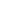 Home:
8636 N. Avenida Del SolParadise Valley, AZ 85253Email: ysaikia@asu.edu